Professor Joe HoweExecutive Director, Thornton Energy Research InstituteThornton Science Park, University of Chester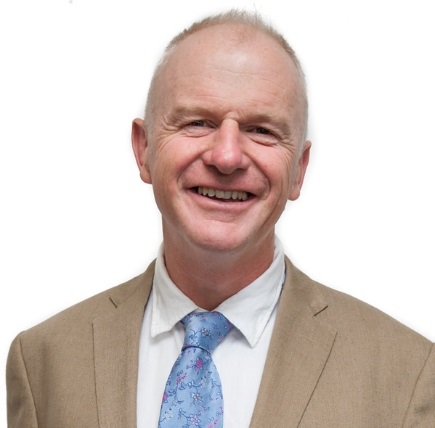 Professor Howe’s background is in geography and planning, environmental science and environmental engineering. His own research in sustainable energy systems has contributed towards significant advances in approaches to industrial clean growth and the opportunities afforded by a net zero economy. He joined The University of Chester’s Thornton Science Park in 2014, led the design and construction phase of their Local Growth Deal funded multi-vector Energy Centre, played a central role in enabling BEIS and the British Geological Survey to decide to locate the UK Geo research observatory in North Cheshire and is involved in many energy intensive industrial initiatives within the Mersey cluster.  Professor Howe was appointed as a non-executive director and trustee of the Department for Education’s Engineering Construction Industry Training Board in 2018. He is the founding director of the North West Hydrogen Alliance which brings together some of the UK’s most influential business driving forward the work to develop the region as the UK’s primary hydrogen economy. Recently he has been an academic advisor to the All Party Parliamentary Group inquiry into carbon capture, use and storage, he is a member of the Cheshire Energy Hub Board, an Academic Associate of the National Nuclear Laboratory, the academic advisor to the Rocksavage International redevelopment group and the academic member of the National Grid Future of Gas Stakeholder Advisory Group.Joe takes a strong and active interest in the public communication of science and remains ever enthusiastic about the importance of industry in delivering a clean, sustainable and prosperous future.E: jhowe@chester.ac.ukT: 01244 513956